SZEMÉLYI ADATOKKocsis Mihály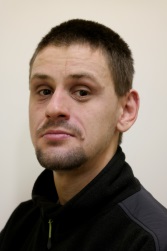 Magyarország, 8360 Keszthely, Györök György utca 1./C 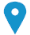 +36 83545334    +36 706103767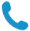 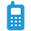 kocsis.mihaly@2010.georgikon.hu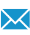 Adja meg honlapja elérhetőségét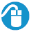 Skype: kocsis.misi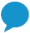 Neme Férfi | Születési dátum 03/02/1981 | Állampolgárság Magyar SZAKMAI TAPASZTALAT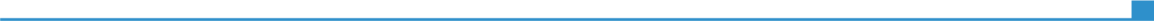 2017–Ösztöndíjas kutató2017–Pannon Egyetem Georgikon Kar, Talajtani és Környezetinformatikai Tanszék, (korábban: Növénytermesztéstani és Talajtani Tanszék), Keszthely2012–2014Tanszéki mérnök2012–2014Pannon Egyetem Georgikon Kar, Növénytermesztéstani és Talajtani Tanszék, Keszthely2012–2013Térinformatikai asszisztens2012–2013MTA Agrártudományi Kutatóközpont Talajtani és Agrokémiai Intézet, Budapest (másodállás)2008–2012PhD hallgató2008–2012Pannon Egyetem Georgikon Kar, Növénytermesztéstani és Talajtani Tanszék, KeszthelyTANULMÁNYOK2016–2017Okleveles környezetgazdálkodási agrármérnök, mesterdiploma (MSc.)2016–2017Pannon Egyetem, Georgikon Kar, KeszthelyPannon Egyetem, Georgikon Kar, Keszthely2008–2016Növénytermesztési és Kertészeti Tudományok tudományágban doktori (PhD) fokozat2008–2016Pannon Egyetem Georgikon Kar, Festetics Doktori Iskola (korábban Növénytermesztési és Kertészeti Tudományok Doktori Iskola), KeszthelyPannon Egyetem Georgikon Kar, Festetics Doktori Iskola (korábban Növénytermesztési és Kertészeti Tudományok Doktori Iskola), Keszthely2006–2007Környezetirányítási referens2006–2007Szegedi Tudományegyetem, Juhász Gyula Tanárképző Kar, SzegedSzegedi Tudományegyetem, Juhász Gyula Tanárképző Kar, Szeged2001–2007Okleveles környezetkutató diploma2001–2007Szegedi Tudományegyetem, Természettudományi Kar, SzegedSzegedi Tudományegyetem, Természettudományi Kar, Szeged1997–2001Érettségi1997–2001Eötvös József Gimnázium, Szeged Eötvös József Gimnázium, Szeged SZEMÉLYES KÉSZSÉGEKAnyanyelveMagyarMagyarMagyarMagyarMagyarEgyéb nyelvekSZÖVEGÉRTÉS SZÖVEGÉRTÉS BESZÉD BESZÉD ÍRÁS Egyéb nyelvekHallás utáni értés Olvasás Társalgás Folyamatos beszéd NémetB2C1B1B1B2Origo kétnyelvű nyelvvizsga, általános középfokú szóbeli (B2)Origo kétnyelvű nyelvvizsga, általános középfokú szóbeli (B2)Origo kétnyelvű nyelvvizsga, általános középfokú szóbeli (B2)Origo kétnyelvű nyelvvizsga, általános középfokú szóbeli (B2)Origo kétnyelvű nyelvvizsga, általános középfokú szóbeli (B2)AngolA2A2A1A1A2Origo kétnyelvű nyelvvizsga, általános alapfokú írásbeli (B1)Origo kétnyelvű nyelvvizsga, általános alapfokú írásbeli (B1)Origo kétnyelvű nyelvvizsga, általános alapfokú írásbeli (B1)Origo kétnyelvű nyelvvizsga, általános alapfokú írásbeli (B1)Origo kétnyelvű nyelvvizsga, általános alapfokú írásbeli (B1)Digitális készségekÖNÉRTÉKELÉSÖNÉRTÉKELÉSÖNÉRTÉKELÉSÖNÉRTÉKELÉSÖNÉRTÉKELÉSDigitális készségekInformáció-feldolgozásaKommunikációTartalom létrehozásaBiztonságProblémamegoldásMesterfokú felhasználóMesterfokú felhasználóMesterfokú felhasználóMesterfokú felhasználóMesterfokú felhasználóTérinformatikai és geostatisztikai alkalmazások – Mesterfokú felhasználóTérinformatikai és geostatisztikai alkalmazások – Mesterfokú felhasználóTérinformatikai és geostatisztikai alkalmazások – Mesterfokú felhasználóTérinformatikai és geostatisztikai alkalmazások – Mesterfokú felhasználóTérinformatikai és geostatisztikai alkalmazások – Mesterfokú felhasználóMicrosoft Word, Microsoft Excel, Microsoft Access, Microsoft PowerPoint, Paint használata.Adobe PhotoshopTM, CorelDRAWTM, GIMPTM használata.WindowsTM operációs rendszerek telepítése és karbantartása.Térinformatikai programok: ESRI ArcView GIS 3.2, ESRI Desktop ArcGISTM, QGISTM és Golden Software Surfer 8 használata.Powersim Constructor 2.51 modellező- és szimulációs program ismerete.SPSSTM statisztikai program felhasználói szintű ismerete.Microsoft Word, Microsoft Excel, Microsoft Access, Microsoft PowerPoint, Paint használata.Adobe PhotoshopTM, CorelDRAWTM, GIMPTM használata.WindowsTM operációs rendszerek telepítése és karbantartása.Térinformatikai programok: ESRI ArcView GIS 3.2, ESRI Desktop ArcGISTM, QGISTM és Golden Software Surfer 8 használata.Powersim Constructor 2.51 modellező- és szimulációs program ismerete.SPSSTM statisztikai program felhasználói szintű ismerete.Microsoft Word, Microsoft Excel, Microsoft Access, Microsoft PowerPoint, Paint használata.Adobe PhotoshopTM, CorelDRAWTM, GIMPTM használata.WindowsTM operációs rendszerek telepítése és karbantartása.Térinformatikai programok: ESRI ArcView GIS 3.2, ESRI Desktop ArcGISTM, QGISTM és Golden Software Surfer 8 használata.Powersim Constructor 2.51 modellező- és szimulációs program ismerete.SPSSTM statisztikai program felhasználói szintű ismerete.Microsoft Word, Microsoft Excel, Microsoft Access, Microsoft PowerPoint, Paint használata.Adobe PhotoshopTM, CorelDRAWTM, GIMPTM használata.WindowsTM operációs rendszerek telepítése és karbantartása.Térinformatikai programok: ESRI ArcView GIS 3.2, ESRI Desktop ArcGISTM, QGISTM és Golden Software Surfer 8 használata.Powersim Constructor 2.51 modellező- és szimulációs program ismerete.SPSSTM statisztikai program felhasználói szintű ismerete.Microsoft Word, Microsoft Excel, Microsoft Access, Microsoft PowerPoint, Paint használata.Adobe PhotoshopTM, CorelDRAWTM, GIMPTM használata.WindowsTM operációs rendszerek telepítése és karbantartása.Térinformatikai programok: ESRI ArcView GIS 3.2, ESRI Desktop ArcGISTM, QGISTM és Golden Software Surfer 8 használata.Powersim Constructor 2.51 modellező- és szimulációs program ismerete.SPSSTM statisztikai program felhasználói szintű ismerete.KIEGÉSZÍTŐ INFORMÁCIÓKPublikációkKutatásokDíjak és kitüntetésekÖsztöndíjakTagságokTanfolyamokMTMT adatbázis (azonosító: 10037552)2006–2009: OTKA T62436: Talajaink klímaérzékenysége. Témavezető: Dr. Máté Ferenc, Pannon Egyetem Georgikon Kar, Keszthely.2005–2009: OTKA T048302: MARTHA: Magyarországi Részletes Talajfizikai és Hidrológiai Adatbázis létrehozása és alkalmazása a talaj vízgazdálkodásának jellemzésére szélsőséges időjárási körülmények között. Témavezető: Dr. Makó András, Pannon Egyetem Georgikon Kar, Keszthely.2012–2016: OTKA K101065: Különböző földhasználati rendszerek és klímaváltozási forgatókönyvek hatásának vizsgálata a vízforgalomra és a talajerózióra adat-modell szintézis alkalmazásával. Témavezető: Dr. Farkas Csilla, Magyar Tudományos Akadémia Agrártudományi Kutatóközpont Talajtani és Agrokémiai Intézet, Budapest.2012–2015: TÁMOP-4.2.2.A-11/1/KONV-2012-0064: „Az éghajlatváltozásból eredő időjárási szélsőségek regionális hatásai és a kárenyhítés lehetőségei a következő évtizedekben” című projekt. Alprogramvezető: Dr. Makó András (2013), Dr. Sisák István (2014), Pannon Egyetem Georgikon Kar, Keszthely.2006: Szegedi Tudományegyetem, Természettudományi Karán rendezett Tudományos Diákköri Konferencia, Földrajz – Földtudomány II. szekció, I. helyezés2007: XXVIII. Országos Tudományos Diákköri Konferencia, Fizika – Földtudományi – Matematika szekció, Talajtan tagozat, I. helyezés2007: XXVIII. Országos Tudományos Diákköri Konferencia, Fizika – Földtudományi – Matematika szekció, Talajtan tagozat, Környezetvédelmi és Vízügyi Minisztérium Különdíja2014: 13th Alaps-Adria Scientific Workshop 28th April – 3rd May 2014., Villach, Austria. 3rd Prize2018: Magyar Agrárinformatikai Szövetség, 2017. évi PhD dolgozat pályázat agrárinformatika témakörben, I. díjTÁMOP 4.2.4. A/2-11-1-2012-0001: „Nemzeti Kiválóság Program - Hazai hallgatói, illetve kutatói személyi támogatást biztosító rendszer kidolgozása és működtetése konvergencia program” című kiemelt projekt. Jedlik Ányos Doktorjelölti Ösztöndíj.2008-tól: Magyar Talajtani Társaság, Talajgenetikai- és Talajtérképezési Szakosztály tagja2017-től: Magyar Tudományos Akadémia Köztestületi tagság, IV. Agrártudományok Osztálya, Talajtani, Vízgazdálkodási és Növénytermesztési Tudományos Bizottság2017-től: Magyarországi Precíziós Gazdálkodási Egyesület2011. november: IBM SPSS Statistics kezdő és haladó tanfolyam